School of Politics and International Relations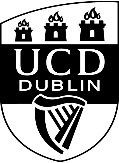 Tutorial Absence Record FormStudents missing tutorials may be awarded attendance marks in instances of certified illness or exceptional personal difficulties. Completed forms should be submitted to your tutor and the school office in room G314, Newman Building.Please attach a copy of your medical certificate or a letter outlining your circumstances.Students must fully complete sections 1 and 2. Section 1: Student DetailsSection 2: Tutorial Details (Please list multiple missed tutorials for one module on a new line.)Section 3: Office Use OnlySee overleaf for further information.  Modules with TutorialsSemester 1INRL10010	Found of Pol Theory & IRPOL10160	Found of Contemporary PoliticsPOL20010	Individuals and the StatePOL20020	Comparative Politics
Semester 2INRL10010	Found of Pol Theory & IRPOL10160	Found of Contemporary PoliticsPOL20050	Research Methods in Pol SciINRL20040	International Relations
Tutors’ Directoryhttps://www.ucd.ie/spire/study/currentundergraduatestudents/commonundergraduatequestions/ Contact the School Administration Office for further queries.UCD School of Politics and International RelationsRoom G314 Newman Building, Belfield, Dublin 4, Irelandspire@ucd.ie  / 01 716 8397NameStudent Number Student Number PhoneUCD EmailUCD EmailModule CodeModule Name (See overleaf)TutorTutorial Day & TimeDate of Missed TutorialExamplePOL10160Found of Cont PolJack TorranceWed 10am04/10/2017 Decision:Record Amended By:Date: